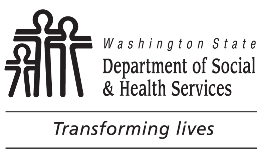 AGING AND LONG-TERM SUPPORT ADMINISTRATIN (ALTSA)Assisted Living Facility Staff Sample / Record ReviewAGING AND LONG-TERM SUPPORT ADMINISTRATIN (ALTSA)Assisted Living Facility Staff Sample / Record ReviewAGING AND LONG-TERM SUPPORT ADMINISTRATIN (ALTSA)Assisted Living Facility Staff Sample / Record ReviewAGING AND LONG-TERM SUPPORT ADMINISTRATIN (ALTSA)Assisted Living Facility Staff Sample / Record ReviewAGING AND LONG-TERM SUPPORT ADMINISTRATIN (ALTSA)Assisted Living Facility Staff Sample / Record ReviewAGING AND LONG-TERM SUPPORT ADMINISTRATIN (ALTSA)Assisted Living Facility Staff Sample / Record ReviewAttachment KAttachment KASSISTED LIVING FACILITY NAMEASSISTED LIVING FACILITY NAMEASSISTED LIVING FACILITY NAMEASSISTED LIVING FACILITY NAMEASSISTED LIVING FACILITY NAMELICENSE NUMBERLICENSE NUMBERINSPECTION DATEINSPECTION DATECD ID NUMBERCD ID NUMBERLICENSOR NAMELICENSOR NAMELICENSOR NAMELICENSOR NAMELICENSOR NAMEVISIT TYPE  Initial     Full     Follow up     Complaint: CRU Intake Number      	VISIT TYPE  Initial     Full     Follow up     Complaint: CRU Intake Number      	VISIT TYPE  Initial     Full     Follow up     Complaint: CRU Intake Number      	VISIT TYPE  Initial     Full     Follow up     Complaint: CRU Intake Number      	VISIT TYPE  Initial     Full     Follow up     Complaint: CRU Intake Number      	VISIT TYPE  Initial     Full     Follow up     Complaint: CRU Intake Number      	All boxes must be completed.  If not applicable, enter N/A.  If additional staff entries are needed, use another copy of this form.All boxes must be completed.  If not applicable, enter N/A.  If additional staff entries are needed, use another copy of this form.All boxes must be completed.  If not applicable, enter N/A.  If additional staff entries are needed, use another copy of this form.All boxes must be completed.  If not applicable, enter N/A.  If additional staff entries are needed, use another copy of this form.All boxes must be completed.  If not applicable, enter N/A.  If additional staff entries are needed, use another copy of this form.All boxes must be completed.  If not applicable, enter N/A.  If additional staff entries are needed, use another copy of this form.All boxes must be completed.  If not applicable, enter N/A.  If additional staff entries are needed, use another copy of this form.All boxes must be completed.  If not applicable, enter N/A.  If additional staff entries are needed, use another copy of this form.All boxes must be completed.  If not applicable, enter N/A.  If additional staff entries are needed, use another copy of this form.All boxes must be completed.  If not applicable, enter N/A.  If additional staff entries are needed, use another copy of this form.All boxes must be completed.  If not applicable, enter N/A.  If additional staff entries are needed, use another copy of this form.STAFFSTAFFADMINISTRATORADMINISTRATORSTAFF (NEW)STAFF (NEW)STAFF (NEW)STAFF (NEW)STAFF (> TWO YEARS)STAFF (> TWO YEARS)STAFF (> TWO YEARS)NAMENAMEIDENTIFIERIDENTIFIERDATE OF BIRTHDATE OF BIRTHPOSITIONPOSITIONDATE OF HIRE*DATE OF HIRE*FACILITY ORIENTATIONFACILITY ORIENTATIONORIENTATION AND SAFETY (5 HOURS)ORIENTATION AND SAFETY (5 HOURS)70 HOUR BASIC70 HOUR BASICDOH CREDENTIALSDOH CREDENTIALSDOH EXPIRE DATEDOH EXPIRE DATE12 HOURS CE* (NUMBER OF HOURS)12 HOURS CE* (NUMBER OF HOURS)BGI CHECK DATE*BGI CHECK DATE*FINGERPRINT CHECK DATE FINGERPRINT CHECK DATE  N/A      Pending N/A      Pending N/A      Pending N/A      Pending N/A      Pending N/A      Pending N/A      Pending N/A      Pending N/A      PendingCCS EVALUATION*CCS EVALUATION*ND* TRAININGND* TRAININGND INSULIN*ND INSULIN** BGI = Background Inquiry:  CCS = Character, Competency, and Suitability; CE = Continuing Education; Date of Hire = First date worked for pay* BGI = Background Inquiry:  CCS = Character, Competency, and Suitability; CE = Continuing Education; Date of Hire = First date worked for pay* BGI = Background Inquiry:  CCS = Character, Competency, and Suitability; CE = Continuing Education; Date of Hire = First date worked for pay* BGI = Background Inquiry:  CCS = Character, Competency, and Suitability; CE = Continuing Education; Date of Hire = First date worked for pay* BGI = Background Inquiry:  CCS = Character, Competency, and Suitability; CE = Continuing Education; Date of Hire = First date worked for pay* BGI = Background Inquiry:  CCS = Character, Competency, and Suitability; CE = Continuing Education; Date of Hire = First date worked for pay* BGI = Background Inquiry:  CCS = Character, Competency, and Suitability; CE = Continuing Education; Date of Hire = First date worked for pay* BGI = Background Inquiry:  CCS = Character, Competency, and Suitability; CE = Continuing Education; Date of Hire = First date worked for pay* BGI = Background Inquiry:  CCS = Character, Competency, and Suitability; CE = Continuing Education; Date of Hire = First date worked for pay* BGI = Background Inquiry:  CCS = Character, Competency, and Suitability; CE = Continuing Education; Date of Hire = First date worked for pay* BGI = Background Inquiry:  CCS = Character, Competency, and Suitability; CE = Continuing Education; Date of Hire = First date worked for paySTAFFSTAFFADMINISTRATORADMINISTRATORSTAFF (NEW)STAFF (NEW)STAFF (NEW)STAFF (NEW)STAFF (> TWO YEARS)STAFF (> TWO YEARS)STAFF (> TWO YEARS)NAMENAMEDATE OF HIREDATE OF HIRESpecialty TrainingSpecialty TrainingSpecialty TrainingSpecialty TrainingSpecialty TrainingSpecialty TrainingSpecialty TrainingSpecialty TrainingSpecialty TrainingSpecialty TrainingSpecialty TrainingDEMENTIA  N/ADEMENTIA  N/AMENTAL HEALTH  N/AMENTAL HEALTH  N/ADDA  N/ADDA  N/AFOOD HANDLER EXP.FOOD HANDLER EXP.1ST AID / CPR EXP.1ST AID / CPR EXP.TB Testing Review for StaffTB Testing Review for StaffTB Testing Review for StaffTB Testing Review for StaffTB Testing Review for StaffTB Testing Review for StaffTB Testing Review for StaffTB Testing Review for StaffTB Testing Review for StaffTB Testing Review for StaffTB Testing Review for StaffDATE TESTEDDATE TESTEDTYPE OF TESTTYPE OF TEST  TST*       IGRA*  TST*       IGRA*  TST*       IGRA*  TST*       IGRA*  TST*       IGRA*  TST*       IGRA*DATE FIRST READDATE FIRST READRESULTRESULT  Positive  Negative  Positive  Negative  Positive  Negative  Positive  Negative  Positive  Negative  Positive  NegativeINDURATION IF TSTINDURATION IF TST      MM      MM      MM      MM      MM      MMDATE OF SECOND TST TESTDATE OF SECOND TST TEST  N/A, not TST  N/A, not TST  N/A, not TST  N/A, not TST  N/A, not TST  N/A, not TSTDATE SECOND READDATE SECOND READRESULTRESULT  Positive  Negative  Positive  Negative  Positive  Negative  Positive  Negative  Positive  Negative  Positive  NegativeINDURATION IF TSTINDURATION IF TST      MM      MM      MM      MM      MM      MM* ND = Nurse Delegation; TST = Tuberculin Skin Test; IGRA = Interferon Gamma Release Assays* ND = Nurse Delegation; TST = Tuberculin Skin Test; IGRA = Interferon Gamma Release Assays* ND = Nurse Delegation; TST = Tuberculin Skin Test; IGRA = Interferon Gamma Release Assays* ND = Nurse Delegation; TST = Tuberculin Skin Test; IGRA = Interferon Gamma Release Assays* ND = Nurse Delegation; TST = Tuberculin Skin Test; IGRA = Interferon Gamma Release Assays* ND = Nurse Delegation; TST = Tuberculin Skin Test; IGRA = Interferon Gamma Release Assays* ND = Nurse Delegation; TST = Tuberculin Skin Test; IGRA = Interferon Gamma Release Assays* ND = Nurse Delegation; TST = Tuberculin Skin Test; IGRA = Interferon Gamma Release Assays* ND = Nurse Delegation; TST = Tuberculin Skin Test; IGRA = Interferon Gamma Release Assays* ND = Nurse Delegation; TST = Tuberculin Skin Test; IGRA = Interferon Gamma Release Assays* ND = Nurse Delegation; TST = Tuberculin Skin Test; IGRA = Interferon Gamma Release AssaysSTAFFSTAFFADMINISTRATORADMINISTRATORSTAFF (NEW)STAFF (NEW)STAFF (NEW)STAFF (NEW)STAFF (>TWO YEARS)STAFF (>TWO YEARS)STAFF (>TWO YEARS)NAMENAMERESPIRATORY PROTECTION PROGRAM (minimum three sample size)RESPIRATORY PROTECTION PROGRAM (minimum three sample size)RESPIRATORY PROTECTION PROGRAM (minimum three sample size)RESPIRATORY PROTECTION PROGRAM (minimum three sample size)RESPIRATORY PROTECTION PROGRAM (minimum three sample size)RESPIRATORY PROTECTION PROGRAM (minimum three sample size)RESPIRATORY PROTECTION PROGRAM (minimum three sample size)RESPIRATORY PROTECTION PROGRAM (minimum three sample size)RESPIRATORY PROTECTION PROGRAM (minimum three sample size)RESPIRATORY PROTECTION PROGRAM (minimum three sample size)RESPIRATORY PROTECTION PROGRAM (minimum three sample size)DATE MEDICALLY CLEAREDDATE MEDICALLY CLEAREDDATE OF ANNUAL FIT TESTDATE OF ANNUAL FIT TESTMASK MAKE & MODEL MASK MAKE & MODEL PET RECORDS              No PetsPET RECORDS              No PetsPET RECORDS              No PetsPET RECORDS              No PetsPET RECORDS              No PetsPET RECORDS              No PetsPET RECORDS              No PetsPET RECORDS              No PetsPET RECORDS              No PetsPET RECORDS              No PetsPET RECORDS              No PetsPET 1PET 2PET 3NOTESNOTESNOTESNOTESNOTESNOTESNOTESNOTESNOTESNOTESNOTESINSTRUCTIONSINSTRUCTIONSINSTRUCTIONSINSTRUCTIONSINSTRUCTIONSINSTRUCTIONSINSTRUCTIONSINSTRUCTIONSINSTRUCTIONSINSTRUCTIONSINSTRUCTIONS Check N/A box, write N/A, or draw a line through the box for any areas on this form which are not relevant.  If there is no data, the reviewer of the record does not know if it was missed by the licensor or if it was a finding for the facility.When selecting staff sample >2 years, attempt to sample current staff.  When there are not enough current staff with >2 years employment, use former staff.  Document the reason for any substitutions. If there has been a change in administrator since the last inspection, review the administrator’s records to verify they meet the appropriate qualification and training requirements.  Fingerprint Check Date box:  This box must have data in it.  Common data for this box includes a date, the N/A box being checked, the pending box being checked, a line drawn through the box, or words that clearly describe the result of the fingerprint check review (such as “not found” if the facility will be cited for lack of fingerprint check documentation).  CE hours:  When reviewing CE credits, record the number of hours the person received in the time period between their last two birthdays.  For example, a review conducted on December 1, 2024, of a person born on January 1 would need to have all hours between January 1, 2023, and January 1, 2024, reviewed.  Registered nurses and licensed practical nurses are exempt from this requirement, unless voluntarily certified as a home care aide.  The field staff may use the number of credits found at the last inspection only if less than a year has passed since the last inspection, the staff member was reviewed during that inspection, and the staff member has not had a birthday since the last inspection. Only DSHS-approved courses may be used to meet the CE requirements.  Field staff must verify that CE courses were DSHS-approved.  Verification may be done by logging into the Instructor and Curriculum Tracking System (ICTS).  If the field staff does not have access to ICTS at the inspection site, they may contact their FM with the course number and the FM will verify the courses for them.  If the FM is unable to verify the data prior to the end of the inspection or if there are concerns about the certificate, the field staff may also make a copy of the certificate and verify the courses when they return to the field office. ∗ Note:	For EARC – SDC Contract, review staff records for documentation of at least six (6) hours of continuing education per year related to dementia (may be part of the total twelve hours required).  WAC 388-110-220(3)(d)  Review pet records if applicable.  If the facility has three or fewer pets, review all pet records.  If the facility has more than three pets, identify a random sample of three pets. Expand the sample if issues are identified.  The sample may include pets of nonresidents. Verify:  Pets have regular examinations and immunizations are not expired.  Pets are certified by a veterinarian to be free of human transmittable diseases.  Facility is in compliance with their internal pet policies.  At minimum, review the following facility records.  Expand the facility record review as needed based on areas of concern.  Emergency disaster plan (WAC 388-78A-2700)  Insurance verification  Abuse and neglect policy  Nurse delegation documentation  Disclosure of services  Menus  Activity calendar  Check N/A box, write N/A, or draw a line through the box for any areas on this form which are not relevant.  If there is no data, the reviewer of the record does not know if it was missed by the licensor or if it was a finding for the facility.When selecting staff sample >2 years, attempt to sample current staff.  When there are not enough current staff with >2 years employment, use former staff.  Document the reason for any substitutions. If there has been a change in administrator since the last inspection, review the administrator’s records to verify they meet the appropriate qualification and training requirements.  Fingerprint Check Date box:  This box must have data in it.  Common data for this box includes a date, the N/A box being checked, the pending box being checked, a line drawn through the box, or words that clearly describe the result of the fingerprint check review (such as “not found” if the facility will be cited for lack of fingerprint check documentation).  CE hours:  When reviewing CE credits, record the number of hours the person received in the time period between their last two birthdays.  For example, a review conducted on December 1, 2024, of a person born on January 1 would need to have all hours between January 1, 2023, and January 1, 2024, reviewed.  Registered nurses and licensed practical nurses are exempt from this requirement, unless voluntarily certified as a home care aide.  The field staff may use the number of credits found at the last inspection only if less than a year has passed since the last inspection, the staff member was reviewed during that inspection, and the staff member has not had a birthday since the last inspection. Only DSHS-approved courses may be used to meet the CE requirements.  Field staff must verify that CE courses were DSHS-approved.  Verification may be done by logging into the Instructor and Curriculum Tracking System (ICTS).  If the field staff does not have access to ICTS at the inspection site, they may contact their FM with the course number and the FM will verify the courses for them.  If the FM is unable to verify the data prior to the end of the inspection or if there are concerns about the certificate, the field staff may also make a copy of the certificate and verify the courses when they return to the field office. ∗ Note:	For EARC – SDC Contract, review staff records for documentation of at least six (6) hours of continuing education per year related to dementia (may be part of the total twelve hours required).  WAC 388-110-220(3)(d)  Review pet records if applicable.  If the facility has three or fewer pets, review all pet records.  If the facility has more than three pets, identify a random sample of three pets. Expand the sample if issues are identified.  The sample may include pets of nonresidents. Verify:  Pets have regular examinations and immunizations are not expired.  Pets are certified by a veterinarian to be free of human transmittable diseases.  Facility is in compliance with their internal pet policies.  At minimum, review the following facility records.  Expand the facility record review as needed based on areas of concern.  Emergency disaster plan (WAC 388-78A-2700)  Insurance verification  Abuse and neglect policy  Nurse delegation documentation  Disclosure of services  Menus  Activity calendar  Check N/A box, write N/A, or draw a line through the box for any areas on this form which are not relevant.  If there is no data, the reviewer of the record does not know if it was missed by the licensor or if it was a finding for the facility.When selecting staff sample >2 years, attempt to sample current staff.  When there are not enough current staff with >2 years employment, use former staff.  Document the reason for any substitutions. If there has been a change in administrator since the last inspection, review the administrator’s records to verify they meet the appropriate qualification and training requirements.  Fingerprint Check Date box:  This box must have data in it.  Common data for this box includes a date, the N/A box being checked, the pending box being checked, a line drawn through the box, or words that clearly describe the result of the fingerprint check review (such as “not found” if the facility will be cited for lack of fingerprint check documentation).  CE hours:  When reviewing CE credits, record the number of hours the person received in the time period between their last two birthdays.  For example, a review conducted on December 1, 2024, of a person born on January 1 would need to have all hours between January 1, 2023, and January 1, 2024, reviewed.  Registered nurses and licensed practical nurses are exempt from this requirement, unless voluntarily certified as a home care aide.  The field staff may use the number of credits found at the last inspection only if less than a year has passed since the last inspection, the staff member was reviewed during that inspection, and the staff member has not had a birthday since the last inspection. Only DSHS-approved courses may be used to meet the CE requirements.  Field staff must verify that CE courses were DSHS-approved.  Verification may be done by logging into the Instructor and Curriculum Tracking System (ICTS).  If the field staff does not have access to ICTS at the inspection site, they may contact their FM with the course number and the FM will verify the courses for them.  If the FM is unable to verify the data prior to the end of the inspection or if there are concerns about the certificate, the field staff may also make a copy of the certificate and verify the courses when they return to the field office. ∗ Note:	For EARC – SDC Contract, review staff records for documentation of at least six (6) hours of continuing education per year related to dementia (may be part of the total twelve hours required).  WAC 388-110-220(3)(d)  Review pet records if applicable.  If the facility has three or fewer pets, review all pet records.  If the facility has more than three pets, identify a random sample of three pets. Expand the sample if issues are identified.  The sample may include pets of nonresidents. Verify:  Pets have regular examinations and immunizations are not expired.  Pets are certified by a veterinarian to be free of human transmittable diseases.  Facility is in compliance with their internal pet policies.  At minimum, review the following facility records.  Expand the facility record review as needed based on areas of concern.  Emergency disaster plan (WAC 388-78A-2700)  Insurance verification  Abuse and neglect policy  Nurse delegation documentation  Disclosure of services  Menus  Activity calendar  Check N/A box, write N/A, or draw a line through the box for any areas on this form which are not relevant.  If there is no data, the reviewer of the record does not know if it was missed by the licensor or if it was a finding for the facility.When selecting staff sample >2 years, attempt to sample current staff.  When there are not enough current staff with >2 years employment, use former staff.  Document the reason for any substitutions. If there has been a change in administrator since the last inspection, review the administrator’s records to verify they meet the appropriate qualification and training requirements.  Fingerprint Check Date box:  This box must have data in it.  Common data for this box includes a date, the N/A box being checked, the pending box being checked, a line drawn through the box, or words that clearly describe the result of the fingerprint check review (such as “not found” if the facility will be cited for lack of fingerprint check documentation).  CE hours:  When reviewing CE credits, record the number of hours the person received in the time period between their last two birthdays.  For example, a review conducted on December 1, 2024, of a person born on January 1 would need to have all hours between January 1, 2023, and January 1, 2024, reviewed.  Registered nurses and licensed practical nurses are exempt from this requirement, unless voluntarily certified as a home care aide.  The field staff may use the number of credits found at the last inspection only if less than a year has passed since the last inspection, the staff member was reviewed during that inspection, and the staff member has not had a birthday since the last inspection. Only DSHS-approved courses may be used to meet the CE requirements.  Field staff must verify that CE courses were DSHS-approved.  Verification may be done by logging into the Instructor and Curriculum Tracking System (ICTS).  If the field staff does not have access to ICTS at the inspection site, they may contact their FM with the course number and the FM will verify the courses for them.  If the FM is unable to verify the data prior to the end of the inspection or if there are concerns about the certificate, the field staff may also make a copy of the certificate and verify the courses when they return to the field office. ∗ Note:	For EARC – SDC Contract, review staff records for documentation of at least six (6) hours of continuing education per year related to dementia (may be part of the total twelve hours required).  WAC 388-110-220(3)(d)  Review pet records if applicable.  If the facility has three or fewer pets, review all pet records.  If the facility has more than three pets, identify a random sample of three pets. Expand the sample if issues are identified.  The sample may include pets of nonresidents. Verify:  Pets have regular examinations and immunizations are not expired.  Pets are certified by a veterinarian to be free of human transmittable diseases.  Facility is in compliance with their internal pet policies.  At minimum, review the following facility records.  Expand the facility record review as needed based on areas of concern.  Emergency disaster plan (WAC 388-78A-2700)  Insurance verification  Abuse and neglect policy  Nurse delegation documentation  Disclosure of services  Menus  Activity calendar  Check N/A box, write N/A, or draw a line through the box for any areas on this form which are not relevant.  If there is no data, the reviewer of the record does not know if it was missed by the licensor or if it was a finding for the facility.When selecting staff sample >2 years, attempt to sample current staff.  When there are not enough current staff with >2 years employment, use former staff.  Document the reason for any substitutions. If there has been a change in administrator since the last inspection, review the administrator’s records to verify they meet the appropriate qualification and training requirements.  Fingerprint Check Date box:  This box must have data in it.  Common data for this box includes a date, the N/A box being checked, the pending box being checked, a line drawn through the box, or words that clearly describe the result of the fingerprint check review (such as “not found” if the facility will be cited for lack of fingerprint check documentation).  CE hours:  When reviewing CE credits, record the number of hours the person received in the time period between their last two birthdays.  For example, a review conducted on December 1, 2024, of a person born on January 1 would need to have all hours between January 1, 2023, and January 1, 2024, reviewed.  Registered nurses and licensed practical nurses are exempt from this requirement, unless voluntarily certified as a home care aide.  The field staff may use the number of credits found at the last inspection only if less than a year has passed since the last inspection, the staff member was reviewed during that inspection, and the staff member has not had a birthday since the last inspection. Only DSHS-approved courses may be used to meet the CE requirements.  Field staff must verify that CE courses were DSHS-approved.  Verification may be done by logging into the Instructor and Curriculum Tracking System (ICTS).  If the field staff does not have access to ICTS at the inspection site, they may contact their FM with the course number and the FM will verify the courses for them.  If the FM is unable to verify the data prior to the end of the inspection or if there are concerns about the certificate, the field staff may also make a copy of the certificate and verify the courses when they return to the field office. ∗ Note:	For EARC – SDC Contract, review staff records for documentation of at least six (6) hours of continuing education per year related to dementia (may be part of the total twelve hours required).  WAC 388-110-220(3)(d)  Review pet records if applicable.  If the facility has three or fewer pets, review all pet records.  If the facility has more than three pets, identify a random sample of three pets. Expand the sample if issues are identified.  The sample may include pets of nonresidents. Verify:  Pets have regular examinations and immunizations are not expired.  Pets are certified by a veterinarian to be free of human transmittable diseases.  Facility is in compliance with their internal pet policies.  At minimum, review the following facility records.  Expand the facility record review as needed based on areas of concern.  Emergency disaster plan (WAC 388-78A-2700)  Insurance verification  Abuse and neglect policy  Nurse delegation documentation  Disclosure of services  Menus  Activity calendar  Check N/A box, write N/A, or draw a line through the box for any areas on this form which are not relevant.  If there is no data, the reviewer of the record does not know if it was missed by the licensor or if it was a finding for the facility.When selecting staff sample >2 years, attempt to sample current staff.  When there are not enough current staff with >2 years employment, use former staff.  Document the reason for any substitutions. If there has been a change in administrator since the last inspection, review the administrator’s records to verify they meet the appropriate qualification and training requirements.  Fingerprint Check Date box:  This box must have data in it.  Common data for this box includes a date, the N/A box being checked, the pending box being checked, a line drawn through the box, or words that clearly describe the result of the fingerprint check review (such as “not found” if the facility will be cited for lack of fingerprint check documentation).  CE hours:  When reviewing CE credits, record the number of hours the person received in the time period between their last two birthdays.  For example, a review conducted on December 1, 2024, of a person born on January 1 would need to have all hours between January 1, 2023, and January 1, 2024, reviewed.  Registered nurses and licensed practical nurses are exempt from this requirement, unless voluntarily certified as a home care aide.  The field staff may use the number of credits found at the last inspection only if less than a year has passed since the last inspection, the staff member was reviewed during that inspection, and the staff member has not had a birthday since the last inspection. Only DSHS-approved courses may be used to meet the CE requirements.  Field staff must verify that CE courses were DSHS-approved.  Verification may be done by logging into the Instructor and Curriculum Tracking System (ICTS).  If the field staff does not have access to ICTS at the inspection site, they may contact their FM with the course number and the FM will verify the courses for them.  If the FM is unable to verify the data prior to the end of the inspection or if there are concerns about the certificate, the field staff may also make a copy of the certificate and verify the courses when they return to the field office. ∗ Note:	For EARC – SDC Contract, review staff records for documentation of at least six (6) hours of continuing education per year related to dementia (may be part of the total twelve hours required).  WAC 388-110-220(3)(d)  Review pet records if applicable.  If the facility has three or fewer pets, review all pet records.  If the facility has more than three pets, identify a random sample of three pets. Expand the sample if issues are identified.  The sample may include pets of nonresidents. Verify:  Pets have regular examinations and immunizations are not expired.  Pets are certified by a veterinarian to be free of human transmittable diseases.  Facility is in compliance with their internal pet policies.  At minimum, review the following facility records.  Expand the facility record review as needed based on areas of concern.  Emergency disaster plan (WAC 388-78A-2700)  Insurance verification  Abuse and neglect policy  Nurse delegation documentation  Disclosure of services  Menus  Activity calendar  Check N/A box, write N/A, or draw a line through the box for any areas on this form which are not relevant.  If there is no data, the reviewer of the record does not know if it was missed by the licensor or if it was a finding for the facility.When selecting staff sample >2 years, attempt to sample current staff.  When there are not enough current staff with >2 years employment, use former staff.  Document the reason for any substitutions. If there has been a change in administrator since the last inspection, review the administrator’s records to verify they meet the appropriate qualification and training requirements.  Fingerprint Check Date box:  This box must have data in it.  Common data for this box includes a date, the N/A box being checked, the pending box being checked, a line drawn through the box, or words that clearly describe the result of the fingerprint check review (such as “not found” if the facility will be cited for lack of fingerprint check documentation).  CE hours:  When reviewing CE credits, record the number of hours the person received in the time period between their last two birthdays.  For example, a review conducted on December 1, 2024, of a person born on January 1 would need to have all hours between January 1, 2023, and January 1, 2024, reviewed.  Registered nurses and licensed practical nurses are exempt from this requirement, unless voluntarily certified as a home care aide.  The field staff may use the number of credits found at the last inspection only if less than a year has passed since the last inspection, the staff member was reviewed during that inspection, and the staff member has not had a birthday since the last inspection. Only DSHS-approved courses may be used to meet the CE requirements.  Field staff must verify that CE courses were DSHS-approved.  Verification may be done by logging into the Instructor and Curriculum Tracking System (ICTS).  If the field staff does not have access to ICTS at the inspection site, they may contact their FM with the course number and the FM will verify the courses for them.  If the FM is unable to verify the data prior to the end of the inspection or if there are concerns about the certificate, the field staff may also make a copy of the certificate and verify the courses when they return to the field office. ∗ Note:	For EARC – SDC Contract, review staff records for documentation of at least six (6) hours of continuing education per year related to dementia (may be part of the total twelve hours required).  WAC 388-110-220(3)(d)  Review pet records if applicable.  If the facility has three or fewer pets, review all pet records.  If the facility has more than three pets, identify a random sample of three pets. Expand the sample if issues are identified.  The sample may include pets of nonresidents. Verify:  Pets have regular examinations and immunizations are not expired.  Pets are certified by a veterinarian to be free of human transmittable diseases.  Facility is in compliance with their internal pet policies.  At minimum, review the following facility records.  Expand the facility record review as needed based on areas of concern.  Emergency disaster plan (WAC 388-78A-2700)  Insurance verification  Abuse and neglect policy  Nurse delegation documentation  Disclosure of services  Menus  Activity calendar  Check N/A box, write N/A, or draw a line through the box for any areas on this form which are not relevant.  If there is no data, the reviewer of the record does not know if it was missed by the licensor or if it was a finding for the facility.When selecting staff sample >2 years, attempt to sample current staff.  When there are not enough current staff with >2 years employment, use former staff.  Document the reason for any substitutions. If there has been a change in administrator since the last inspection, review the administrator’s records to verify they meet the appropriate qualification and training requirements.  Fingerprint Check Date box:  This box must have data in it.  Common data for this box includes a date, the N/A box being checked, the pending box being checked, a line drawn through the box, or words that clearly describe the result of the fingerprint check review (such as “not found” if the facility will be cited for lack of fingerprint check documentation).  CE hours:  When reviewing CE credits, record the number of hours the person received in the time period between their last two birthdays.  For example, a review conducted on December 1, 2024, of a person born on January 1 would need to have all hours between January 1, 2023, and January 1, 2024, reviewed.  Registered nurses and licensed practical nurses are exempt from this requirement, unless voluntarily certified as a home care aide.  The field staff may use the number of credits found at the last inspection only if less than a year has passed since the last inspection, the staff member was reviewed during that inspection, and the staff member has not had a birthday since the last inspection. Only DSHS-approved courses may be used to meet the CE requirements.  Field staff must verify that CE courses were DSHS-approved.  Verification may be done by logging into the Instructor and Curriculum Tracking System (ICTS).  If the field staff does not have access to ICTS at the inspection site, they may contact their FM with the course number and the FM will verify the courses for them.  If the FM is unable to verify the data prior to the end of the inspection or if there are concerns about the certificate, the field staff may also make a copy of the certificate and verify the courses when they return to the field office. ∗ Note:	For EARC – SDC Contract, review staff records for documentation of at least six (6) hours of continuing education per year related to dementia (may be part of the total twelve hours required).  WAC 388-110-220(3)(d)  Review pet records if applicable.  If the facility has three or fewer pets, review all pet records.  If the facility has more than three pets, identify a random sample of three pets. Expand the sample if issues are identified.  The sample may include pets of nonresidents. Verify:  Pets have regular examinations and immunizations are not expired.  Pets are certified by a veterinarian to be free of human transmittable diseases.  Facility is in compliance with their internal pet policies.  At minimum, review the following facility records.  Expand the facility record review as needed based on areas of concern.  Emergency disaster plan (WAC 388-78A-2700)  Insurance verification  Abuse and neglect policy  Nurse delegation documentation  Disclosure of services  Menus  Activity calendar  Check N/A box, write N/A, or draw a line through the box for any areas on this form which are not relevant.  If there is no data, the reviewer of the record does not know if it was missed by the licensor or if it was a finding for the facility.When selecting staff sample >2 years, attempt to sample current staff.  When there are not enough current staff with >2 years employment, use former staff.  Document the reason for any substitutions. If there has been a change in administrator since the last inspection, review the administrator’s records to verify they meet the appropriate qualification and training requirements.  Fingerprint Check Date box:  This box must have data in it.  Common data for this box includes a date, the N/A box being checked, the pending box being checked, a line drawn through the box, or words that clearly describe the result of the fingerprint check review (such as “not found” if the facility will be cited for lack of fingerprint check documentation).  CE hours:  When reviewing CE credits, record the number of hours the person received in the time period between their last two birthdays.  For example, a review conducted on December 1, 2024, of a person born on January 1 would need to have all hours between January 1, 2023, and January 1, 2024, reviewed.  Registered nurses and licensed practical nurses are exempt from this requirement, unless voluntarily certified as a home care aide.  The field staff may use the number of credits found at the last inspection only if less than a year has passed since the last inspection, the staff member was reviewed during that inspection, and the staff member has not had a birthday since the last inspection. Only DSHS-approved courses may be used to meet the CE requirements.  Field staff must verify that CE courses were DSHS-approved.  Verification may be done by logging into the Instructor and Curriculum Tracking System (ICTS).  If the field staff does not have access to ICTS at the inspection site, they may contact their FM with the course number and the FM will verify the courses for them.  If the FM is unable to verify the data prior to the end of the inspection or if there are concerns about the certificate, the field staff may also make a copy of the certificate and verify the courses when they return to the field office. ∗ Note:	For EARC – SDC Contract, review staff records for documentation of at least six (6) hours of continuing education per year related to dementia (may be part of the total twelve hours required).  WAC 388-110-220(3)(d)  Review pet records if applicable.  If the facility has three or fewer pets, review all pet records.  If the facility has more than three pets, identify a random sample of three pets. Expand the sample if issues are identified.  The sample may include pets of nonresidents. Verify:  Pets have regular examinations and immunizations are not expired.  Pets are certified by a veterinarian to be free of human transmittable diseases.  Facility is in compliance with their internal pet policies.  At minimum, review the following facility records.  Expand the facility record review as needed based on areas of concern.  Emergency disaster plan (WAC 388-78A-2700)  Insurance verification  Abuse and neglect policy  Nurse delegation documentation  Disclosure of services  Menus  Activity calendar  Check N/A box, write N/A, or draw a line through the box for any areas on this form which are not relevant.  If there is no data, the reviewer of the record does not know if it was missed by the licensor or if it was a finding for the facility.When selecting staff sample >2 years, attempt to sample current staff.  When there are not enough current staff with >2 years employment, use former staff.  Document the reason for any substitutions. If there has been a change in administrator since the last inspection, review the administrator’s records to verify they meet the appropriate qualification and training requirements.  Fingerprint Check Date box:  This box must have data in it.  Common data for this box includes a date, the N/A box being checked, the pending box being checked, a line drawn through the box, or words that clearly describe the result of the fingerprint check review (such as “not found” if the facility will be cited for lack of fingerprint check documentation).  CE hours:  When reviewing CE credits, record the number of hours the person received in the time period between their last two birthdays.  For example, a review conducted on December 1, 2024, of a person born on January 1 would need to have all hours between January 1, 2023, and January 1, 2024, reviewed.  Registered nurses and licensed practical nurses are exempt from this requirement, unless voluntarily certified as a home care aide.  The field staff may use the number of credits found at the last inspection only if less than a year has passed since the last inspection, the staff member was reviewed during that inspection, and the staff member has not had a birthday since the last inspection. Only DSHS-approved courses may be used to meet the CE requirements.  Field staff must verify that CE courses were DSHS-approved.  Verification may be done by logging into the Instructor and Curriculum Tracking System (ICTS).  If the field staff does not have access to ICTS at the inspection site, they may contact their FM with the course number and the FM will verify the courses for them.  If the FM is unable to verify the data prior to the end of the inspection or if there are concerns about the certificate, the field staff may also make a copy of the certificate and verify the courses when they return to the field office. ∗ Note:	For EARC – SDC Contract, review staff records for documentation of at least six (6) hours of continuing education per year related to dementia (may be part of the total twelve hours required).  WAC 388-110-220(3)(d)  Review pet records if applicable.  If the facility has three or fewer pets, review all pet records.  If the facility has more than three pets, identify a random sample of three pets. Expand the sample if issues are identified.  The sample may include pets of nonresidents. Verify:  Pets have regular examinations and immunizations are not expired.  Pets are certified by a veterinarian to be free of human transmittable diseases.  Facility is in compliance with their internal pet policies.  At minimum, review the following facility records.  Expand the facility record review as needed based on areas of concern.  Emergency disaster plan (WAC 388-78A-2700)  Insurance verification  Abuse and neglect policy  Nurse delegation documentation  Disclosure of services  Menus  Activity calendar  Check N/A box, write N/A, or draw a line through the box for any areas on this form which are not relevant.  If there is no data, the reviewer of the record does not know if it was missed by the licensor or if it was a finding for the facility.When selecting staff sample >2 years, attempt to sample current staff.  When there are not enough current staff with >2 years employment, use former staff.  Document the reason for any substitutions. If there has been a change in administrator since the last inspection, review the administrator’s records to verify they meet the appropriate qualification and training requirements.  Fingerprint Check Date box:  This box must have data in it.  Common data for this box includes a date, the N/A box being checked, the pending box being checked, a line drawn through the box, or words that clearly describe the result of the fingerprint check review (such as “not found” if the facility will be cited for lack of fingerprint check documentation).  CE hours:  When reviewing CE credits, record the number of hours the person received in the time period between their last two birthdays.  For example, a review conducted on December 1, 2024, of a person born on January 1 would need to have all hours between January 1, 2023, and January 1, 2024, reviewed.  Registered nurses and licensed practical nurses are exempt from this requirement, unless voluntarily certified as a home care aide.  The field staff may use the number of credits found at the last inspection only if less than a year has passed since the last inspection, the staff member was reviewed during that inspection, and the staff member has not had a birthday since the last inspection. Only DSHS-approved courses may be used to meet the CE requirements.  Field staff must verify that CE courses were DSHS-approved.  Verification may be done by logging into the Instructor and Curriculum Tracking System (ICTS).  If the field staff does not have access to ICTS at the inspection site, they may contact their FM with the course number and the FM will verify the courses for them.  If the FM is unable to verify the data prior to the end of the inspection or if there are concerns about the certificate, the field staff may also make a copy of the certificate and verify the courses when they return to the field office. ∗ Note:	For EARC – SDC Contract, review staff records for documentation of at least six (6) hours of continuing education per year related to dementia (may be part of the total twelve hours required).  WAC 388-110-220(3)(d)  Review pet records if applicable.  If the facility has three or fewer pets, review all pet records.  If the facility has more than three pets, identify a random sample of three pets. Expand the sample if issues are identified.  The sample may include pets of nonresidents. Verify:  Pets have regular examinations and immunizations are not expired.  Pets are certified by a veterinarian to be free of human transmittable diseases.  Facility is in compliance with their internal pet policies.  At minimum, review the following facility records.  Expand the facility record review as needed based on areas of concern.  Emergency disaster plan (WAC 388-78A-2700)  Insurance verification  Abuse and neglect policy  Nurse delegation documentation  Disclosure of services  Menus  Activity calendar 